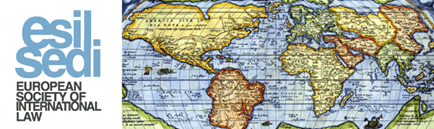 2020 ESIL Research Forum University of Catania23-24 April 2020Solidarity: The Quest for Founding Utopias of International Law(Draft Programme)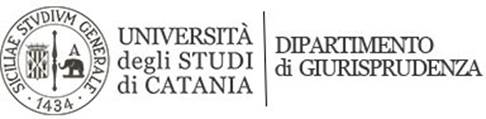 Wednesday, 22 April 2020 15.00-19.30 	ESIL Board MeetingVenue: Villa Cerami, Law Department, via dei Crociferi, 91 Catania, Aula Magna and Reading Room (to be confirmed)ESIL Board Dinner: 20.00Venue: (to be confirmed)Thursday 23 April 20208.30 RegistrationMorning Pre-Conference Events: 9.00 - 13.00 Venue: Rectorate Building (Piazza Università, 2 Catania)9.00 		Welcome Addresses9.15 - 11.00 	ESIL Interest Groups Parallel Sessions: First floor: room 1; room 2; room 3 (details will follow)Break: 11.00 - 11.3011.30 - 13.00 	ESIL Interest Groups Parallel Sessions: First floor: room 1; room 2; room 3 (details will follow)Lunch Break: 13.00 - 14.00Venue: Villa Cerami (Law Department, via dei Crociferi, 91 Catania)Afternoon Events: 14.00 - 18.30Venue: Villa Cerami (Law Department, via dei Crociferi, 91 Catania)Registration desk Reserved rooms will be available for IGs meetings on request.Opening Session: 14.00 - 14.30Venue: Aula Magna, Villa CeramiWelcome Addresses by Local OrganizersSalvatore Zappalà (Director, Law Department, University of Catania)Rosario Sapienza (University of Catania, Law Department)Adriana Di Stefano (University of Catania, Law Department)Welcome by the ESIL PresidentPhotini Pazartzis (National and Kapodistrian University of Athens)Parallel Sessions: 14.30 - 16.00Panel 1 | The Historical Boundaries of International Solidarity(Room: Aula Magna, Villa Cerami)Chair: 	Photini Pazartzis (National and Kapodistrian Univesity of Athens)Daniel Ricardo Quiroga-Villamarìn, All’s Fair in Love and War: Co-producing Global Solidarity at the Expositions Universelles (1851-1938)Agnese Vitale, The Origins of the Collective Security System and Solidarity as a Tool for the Preservation of the International Legal OrderMarilena Papadaki, European Solidarity as a Constructive Element of the European Union: the Case of Nicolas Politis (1872-1942) and the French Sociological School of International Law during the Interwar Period Stephen Samuel, Solidarity in International Legal HistoriesDiscussant: Gleider Hernandez (KU Leuven)Panel 2 | Conceptualizing International Solidarity(Room: to be confirmed) Chair: Fulvio Maria Palombino (University of Naples, Federico II)Kostiantyn Gorobets, Solidarity as a Practical Reason: Grounding Authority of International LawYuxi Feng, Sovereignty, Subsidiarity, and Solidarity: Imagining an ‘International Community’ with the Responsibility to Protect Nataša Nedeski, Concepts of Solidarity in the International Law of Obligations: Moving beyond a One-sided Conceptualization of SolidarityDiscussant: Anne Van Aaken (University of Hamburg)Plenary Session: 16.00-16.45 (Room: Aula Magna, Villa Cerami)Chair: Pål Wrange (Stockholm University)Guest Speaker: Frédéric Mégret (McGill University Faculty of Law), From the South West Africa Judgment to the Myanmar Referral: Solidarity Through International Litigation and the Reinvention of International CommunityBreak: 16.45 - 17.00(Villa Cerami, Hall)Parallel Sessions: 17.00 - 18.30Panel 3 | Patterns of Solidarity: International Peace and Security(Room: Aula Magna, Villa Cerami)Chair: Veronika Bilkova (Charles University, Prague)Carl Jauslin, Non-Compliance of a Member State in Situations of Shared Responsibility. Consequences for the other Members of the Community of SolidarityTal Mimran, The Military Campaign against the Islamic State and its Implications on International Law, Policy and Solidarity among StatesViktorija Jakjimovska, Deconstructing “Solidarity”: Reading the ILC Draft Articles on the Protection of Persons in the Event of DisasterDiscussant: Neha Jain (European University Institute, Law Department)Panel 4 | Patterns of Solidarity and Institutional Cooperation: Universal vs. Regional Approaches (Room: to be confirmed) Chair: Luis Miguel Hinojosa Martínez (University of Granada)Arianna Vettorel, Solidarity at the WBG: Replacing a Utopia with a New Utopia?Maria Antonia Panascì, European Financial Solidarity: a Concept in Search of DefinitionMicheal Ioannidis, ‘Conditional Solidarity’: The Re-invention of European Solidarity during the Eurozone CrisisDiscussant: Evelyne Schmid (University of Lausanne)Dinner: 20.00(Dimora De Mauro, via Gesualdo Clementi, 5 Catania)Friday 24 April 2020Morning Events: 9.00 - 13.30Venue: Monastery of San Nicolò l’Arena, Department of Humanities, Piazza Dante, 32 CTReserved rooms will be available for IG meetings on requestRegistration desk (Coro di Notte, Hall)9.00 - 10.30Panel 5 | A Human Rights-based Solidarity?     (Room: Coro di Notte)Chair: Ramses A. Wessel (University of Groningen)Frederick Cowell, Solidarity and the Foundations of Authority in Regional Human Rights BodiesEduardo Arenas Catalàn, The Right of Access to Healthcare: Tracing Solidarity in the United Nations, Inter-American and European Human Rights SystemsTarik Gherbaoui, Universal Enemies and Citizens of Nowhere: The Deprivation of Citizenship of ‘Foreign Terrorist Fighters’ and the Principle of International SolidarityElisa Ruozzi, Compensation for Serious Human Rights Violations between Solidarity and RealismDiscussant: Andreas Føllesdal (University of Oslo)Break: 10.30 - 11.00(Chiostro di Levante)11.00 - 12.30Panel 6 | Patterns of Solidarity: Sustainability and the Environment (Room: Coro di Notte)Chair: Christina Binder (Bundeswehr University Munich; University of Vienna)Kevin Crow, Solidarity and “the Natural” Stefanie Schacherer, Solidarity in International Environmental Law. The Quest for Intergenerational EquityMarie-Catherine Petersmann, Standing in Solidarity: Networks of Human Rights Experts in Environmental CasesDiscussant: Paolo Farah (West Virginia University) Lunch break: 12.30 - 13.30(Chiostro di Levante)Afternoon Events: 14.00 - 16.30 Venue: Monastery of San Nicolò l’Arena, Department of Humanities, Piazza Dante, 32 CT14.00 - 15.30Panel 7 | Transnational Solidarity and Burden Sharing: Migration and Refugee Law (Room: Auditorium Giancarlo De Carlo)Chair: Pierre D’Argent (University of Louvain UCL)Harriet Gray, The Language of International Cooperation – Solidarity vs Burden-Sharing in International Refugee ProtectionJulia Jungfleish, The Right to International Solidarity as a Game Changer when it Comes to ‘Crimes of Solidarity’?Giorgia Bevilacqua, Setting Borders between Solidarity and Criminality along the Central Mediterranean Migratory RouteDiscussant: to be confirmedClosing Session: 15.30 - 16.30(Room: Auditorium Giancarlo De Carlo)Chair: to be confirmedGuest Speaker: Nehal Bhuta (University of Edinburgh), Solidarity and international order: utopia or dystopia?